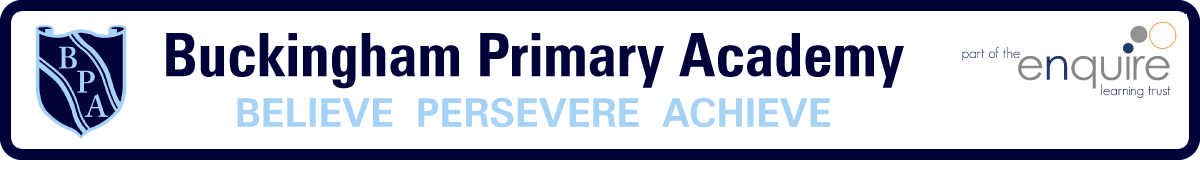 Writing approach